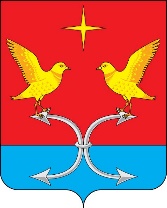 КОРСАКОВСКИЙ РАЙОННЫЙ СОВЕТ НАРОДНЫХ ДЕПУТАТОВ ОРЛОВСКОЙ ОБЛАСТИРЕШЕНИЕ        12 июля  2018  года		                                                №104/1- РСО внесении изменений в решение Корсаковского районного Совета народных депутатов от 22.07.2015 № 212/1-РС «О Положении о денежном содержании и материальном стимулировании главного специалиста, ответственного секретаря Комиссии по делам несовершеннолетних и защите их прав органов местного самоуправления Корсаковского района»Принято Корсаковским районным Советом  народных депутатов                                                                        12. 07.   2018г.В соответствии с законом Орловской области от 30.11.2017 № 2177-ОЗ «О бюджете Орловской области на 2018 год» Корсаковский районный Совет народных депутатов РЕШИЛ:Внести следующее изменение в Положение о денежном содержании и материальном стимулировании главного специалиста, ответственного секретаря Комиссии по делам несовершеннолетних и защите их прав органов местного самоуправления Корсаковского района, утвержденное решением Корсаковского районного Совета народных депутатов от 22.07.2015 № 212/1-РС: Первое предложение пункта 2.1 изложить в следующей редакции «Базовый должностной оклад  главного специалиста, ответственного секретаря комиссии по делам несовершеннолетних и защите их прав устанавливается в размере 4517 рублей.» и ввести ее в действие с 1 июля 2018 года».Решение ввести в действие с 01.01.2018 года.Решение опубликовать (обнародовать).       Председатель Совета                                                                В. М. Савин       Глава района                                                                               В. Р. Кнодель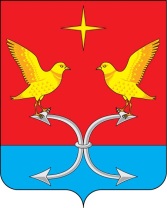 КОРСАКОВСКИЙ РАЙОННЫЙ СОВЕТ НАРОДНЫХ ДЕПУТАТОВ ОРЛОВСКОЙ ОБЛАСТИРЕШЕНИЕ      12  июля   2018 г.                                                          №  104  - РСО решении «О внесении изменений в решение Корсаковского районного Совета народных депутатов от 22.07.2015 № 212/1-РС «О Положении о денежном содержании и материальном стимулировании главного специалиста, ответственного секретаря Комиссии по делам несовершеннолетних и защите их прав органов местного самоуправления Корсаковского района»Принято Корсаковским районным Советом                                                                            народных депутатов                                                                                                        12. 07.   2018 годаКорсаковский районный Совет народных депутатов РЕШИЛ:Принять решение «О внесении изменений в решение Корсаковского районного Совета народных депутатов от 22.07.2015       №212/1-РС «О Положении о денежном содержании и материальном стимулировании главного специалиста, ответственного секретаря Комиссии по делам несовершеннолетних и защите их прав органов местного самоуправления Корсаковского района».   Нормативный правовой акт направить главе Корсаковского района для подписания и опубликования (обнародования).Председатель Совета					                         В. М. Савин